P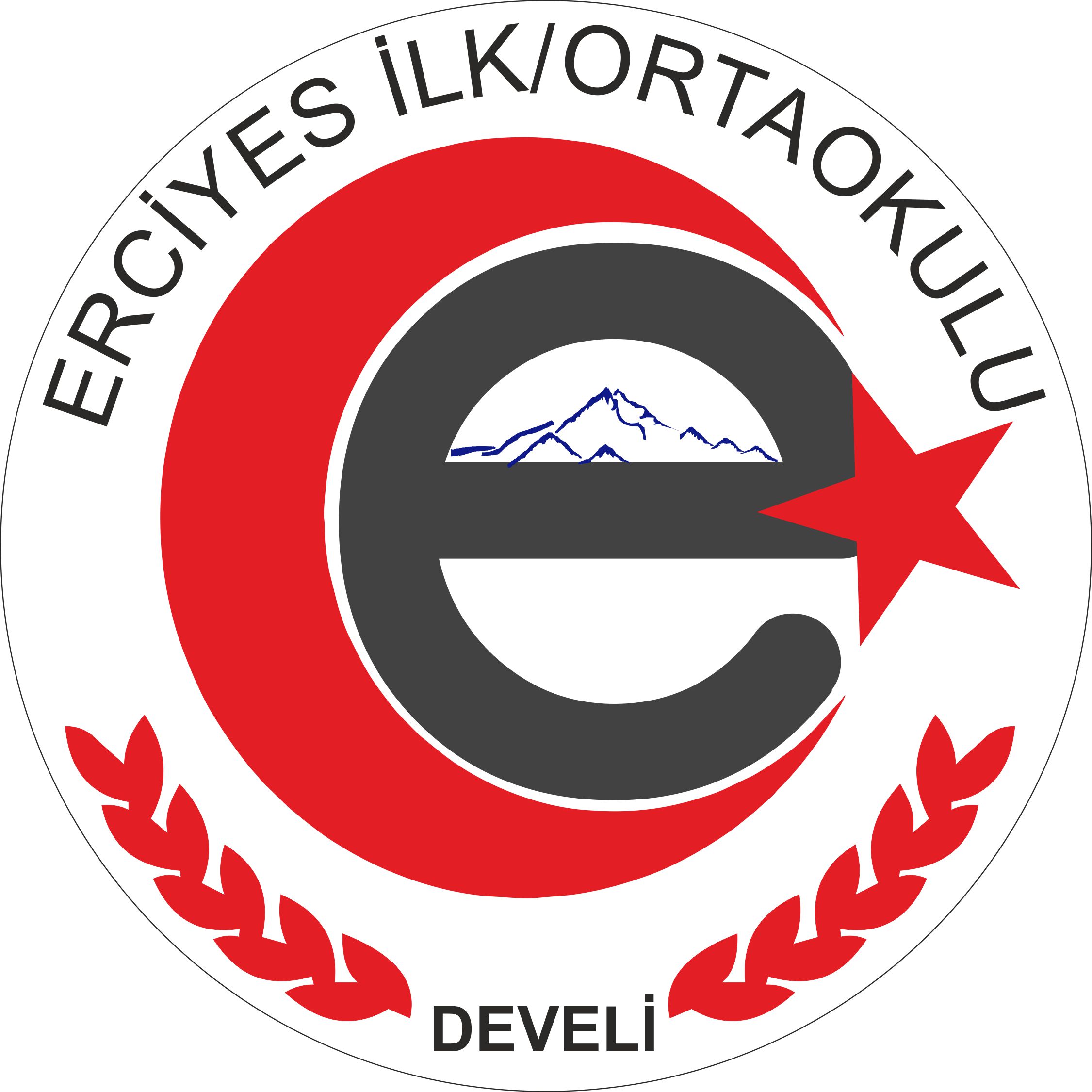 Uğur IŞIK                            Okul MüdürüİÇİNDEKİLERKurum Kimlik Bilgileri……………………………………………………………………………………………Kurumun Genel Özellikleri…………………………………………………………………………………….Personel Bilgileri……………………………………………………………………………………………………
3.1. Öğretmen Norm Kadro Bilgileri…………………………………………………………………………
3.2. Kurumda Çalışan Personel Sayısı………………………………………………………………………..Öğrenci Bilgileri……………………………………………………………………………………………………..
4.1. Şube ve Öğrenci Sayıları…………………………………………………………………………………….
4.2. Öğrencilere İlişkin Veriler…………………………………………………………………………………..Bina ve Arsa Bilgileri………………………………………………………………………………………………
5.1. Teknolojik Düzey………………………………………………………………………………………………..Kurumun Başarıları………………………………………………………………………………………………..Kurumun Sorunları ve Çözüm Önerileri………………………………………………………………….Bulunduğu YerDeveliKurumun Resmî AdıErciyes İlk/OrtaokuluAdresiBahçebaşı Mah. Ertuğrul Gönenç Cad.No: 26Telefon0352 621 62 99BelgegeçerYokE-posta Adresi752274@meb.k12.trÖğretim ŞekliGündüz – Tam günÖğretime Başlama Yılı2013Kurum Kodu752273/752274Yabancı DiliİngilizceOkul MüdürüUğur IŞIKMüdür YardımcısıMehmet DURAN (İlkokul) Ali AKTAŞ (Ortaokul) TarihçesiOkulumuz 2012 yılı yatırım programında 15 derslikli olarak yaptırılmıştır. Okulumuza İl milli Eğitim Komisyonunca 24/06/2013 tarih ve 12 sayılı karar ile Erciyes İlkokulu / Ortaokulu ismi verilmiş ve okulumuz 2013/2014 Eğitim-Öğretim yılından itibaren öğretime açılmıştır. Bölgemizde bulunan İnönü İlkokulunun fiziki yapısı eğitim-öğretime olanak tanımadığı için 15/08/2013 tarih ve 2094908 sayılı Valilik Makamı Onayı ile kapatılmış; okulun öğrenci, öğretmen ve idarecileri aynı onayla okulumuza aktırılmıştır. Bina ve Arsa Bilgileri           Okulumuz bahçesi 6629 m2 olup oyun ve dinlenme alanı olarak kullanılmaktadır. Okul binamız 15 dersliklidir. Ayrıca yemekhane (toplantı salonu), fen laboratuarı ve bilgisayar odası bulunmaktadır.Okulun İsmi        Erciyes İlkokulu/OrtaokuluDerslik Sayısı15Ana Sınıfı Derslik Sayısı1Özel Eğitim Sınıfı Derslik Sayısı-İşlik ve Atölyeler-Diğer Alanlar1Isınma Şekli, Elektrik ve Su DurumuKaloriferYatılılık ve Bursluluk Durumu-Sıra NoBranş AdıDers SaatiNorm KadroKadroluSözleşmeliAylıksız İzindeÜcretli/ GörevlendirmeTOPLAMNorm İhtiyaç/ Fazlalık1Okul Müdürü211---12Müdür Yardımcısı822---23Okul Öncesi Öğret.3011---14Sınıf Öğretmenliği18066---65Türkçe5522--26İlköğretim Matematik5022---27Fen ve Teknoloji3622--28Sosyal Bilgileri2511---19Yabancı Dil (İngilizce)3122--210Din Kül. Ve Ah. Bilgisi1811--111Teknoloji ve Tasarım8------12Müzik7-----13Görsel Sanatlar7------14Beden Eğitimi1411--115Bilişim Teknolojileri8------16Özel Eğitim602---2217Rehber Öğretmen-------TOPLAMTOPLAM4802321--223KadroluAylıksızİzindeSözleşmeliGörevlendirmeÜcretliToplamİhtiyaçYönetici3----3-Öğretmen18--1120-Hizmetli--2--2-Memur-------TOPLAM21-21125               İLKOKULAna Sınıfı1. Sınıf2. Sınıf3. Sınıf4. SınıfTOPLAMŞube Sayısı121217Öğrenci Sayısı1136212520113           ORTAOKUL5. Sınıf6. Sınıf7. Sınıf8. SınıfTOPLAMŞube Sayısı22217Öğrenci Sayısı3021242297MEZUNİYET BİLGİLERİMEZUNİYET BİLGİLERİMEZUNİYET BİLGİLERİMEZUNİYET BİLGİLERİ2020-20212020-20212021-20222021-2022Öğrenci SayısıMezun SayısıÖğrenci SayısıMezun Sayısı3274931951Birimin AdıSayısı/ÖzelliğiMüdür Odası1Müdür Yardımcısı Odası2 Derslik15Öğretmenler Odası1Rehberlik Servisi-Memur Odası-Atölye/ İşlik-Depo1Kantin-Araç-Gereçler2022İhtiyaçMasaüstü Bilgisayar510Dizüstü Bilgisayar-2Yazıcı4-Tarayıcı1Tepegöz-Projeksiyon4Televizyon4İnternet BağlantısıADSLFen Laboratuarı1-Bilgisayar Laboratuarı-1Faks--Fotokopi3DVD Player-Fotoğraf Makinesi-1Kamera-1Okulun İnternet Sitesiwww.develierciyesilkokuluortaokulu.meb.k12.trwww.develierciyesilkokuluortaokulu.meb.k12.trSpor Alanındaki Başarıları17/05/2015 13-14 Yaş Erkekler Serbest Güreş İl İkinciliği2015/2016 Okullar Arası Güreş Greko-Romen Yıldız Erkekler İl Üçüncülüğü2016/2017 Okullar Arası Güreş Greko-Romen Yıldız Erkek İl Birinciliği2015/2016 Okullar Arası Güreş Serbest Yıldız Erkekler İl Üçüncülüğü2016/2017 Okullar Arası Güreş Greko-Romen Yıldız Erkek İl Birinciliği2015/2016 Okullar Arası Genç (B) Erkek Güreş Serbest İl İkinciliği2016/2017 Okullar Arası Güreş Greko-Romen Küçük Erkek İl İkinciliği2016 Ortaokullar Arası Voleybol İl İkinciliği2016 Ortaokullar Arası Voleybol İkinciliği (Develi)2017 Ortaokullar Arası Voleybol İl İkinciliği2018-2019 Okullar arası santraç yıldız kızlar İl Birincisi2019-2020 Okullar arası santraç küçük kızlar İl Üçüncüsü2019-2020 Okullar arası santraç yıldız kızlar İl İkincisiSanat-Kültür Alanındaki Başarıları2015-2016 Okullar Arası Satranç Kızlar İlçe Üçüncülüğü2015-2016 Okullar Arası Satranç Yıldızlar İl Dördüncülüğü2016-2017 Okullar Arası Satranç Küçük Kız İl Birinciliği2016-2017 Okullar Arası Satranç Yıldızlar Karma İl Üçüncülüğü2017-2018 Okullar Arası Satranç Yıldızlar İl Dördüncülüğü2017-2018 Okullar Arası Satranç Küçük Kız İl Birinciliği2017-2018 Okullar Arası Satranç Yıldızlar Karma İl Üçüncülüğü2022-2023 Cumhuriyet Bayramı  İlçe Geneli Yarışmalar kapsamında şiir BirinciliğiSORUNLARÇÖZÜM ÖNERİLERİOkulumuzda kütüphane olarak kullanılan bölümümüz vardır; ancak kitap sayısı yeterli değildir.Bu sorunu yayınevleriyle irtibata geçip yardım isteyerek, okul aile birliği imkânlarıyla ve ilçe MEM’in yardımlarıyla çözmeyi planlıyoruz.Okulumuzda konferans-toplantı salonu ve kapalı spor salonu da bulunmamaktadır.Okul bahçesine kapalı spor salonu yapılarak ihtiyaç karşılanabilir. Okul bahçesinin bank ihtiyacı var.Belediye ve MEM aracılığıyla bir çözüm bulunabilir.Okulumuzun kırtasiye ve temizlik malzemeleri ihtiyacı vardır.Okul Aile işbirliği ile çözüm bulunacak.Okulumuzda Bilişim ve Teknoloji sınıfı ve bilgisayar masaları olmasına rağmen hiç bilgisayar bulunmamaktadır. Bu sorunu Okul Aile Birliği bağışlarıylaveya İl, İlçe MEM Marifetiyle çözmeyi düşünüyoruz.